Фотоотчёт: Экскурсия в детскую библиотеку.Воспитатель: Плетюхова С.А.18.04.2018гЦель: обобщить знания детей о библиотеке, познакомить детей с профессией библиотекарь,  заинтересовать детей  на регулярное посещение библиотеки.Задачи:Образовательные: формировать у детей представления о труде библиотекаря, показать значимость библиотеки;  познакомить детей с правилами пользования услугами библиотеки; закрепить на практике знаний ПДД, при переходе через площадь.Развивающие: развивать внимательность, наблюдательность, любознательность; развивать интерес к книгам, к истории их возникновения, расширять читательский кругозор детей; развивать и обогащать словарный запас детей по теме «библиотека».Воспитывающие: воспитывать интерес к книге, бережное отношение к книгам,  уважение к труду библиотекаря, желание читать книги.Предварительная работа: беседа о библиотеке, чтение книг « Откуда пришла книга», отгадывание загадок о книгах, оформление выставки «Моя любимая книга», работа по проекту «Жизнь книги».Словарная работа: обогащение новых слов: библиотекарь, стеллаж, книжные полки, картотека; активизация словаря: читатели, книги, журналы, иллюстрации.Из практики я знаю, дети любят слушать сказки, но последнее время тенденция такова, что всё чаще книги заменяют мультики, а то и интернет. В своей группе мы решили разработать проект «Жизнь книги». Работая над проектом, мы организовали выставку «Моя любимая книга». Вот что у нас получилось.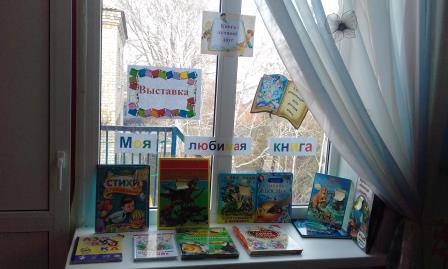 Мы много читали, беседовали, смотрели презентации. И вот пришло время, и мы отправились на экскурсию в библиотеку.Вспомнили ПДД, дорожные знаки и отправились в путь. Встретила нас библиотекарь Фан Нина Семеновна, которая рассказала ребятам, что такое библиотека и для чего она нужна, объяснила, чем занимается библиотекарь,  как можно записаться в библиотеку, где хранятся и  какие бывают книги.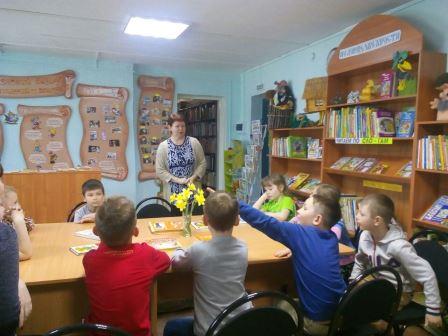 Фан Н.С. познакомила детей с правилами обращения с книгами.Прежде чем начать читать книгу, оберни ее бумагой или надень обложку.При чтении книг пользуйся закладкой.Не загибай книжные страницы.Нельзя книги перегибать. Книга может рассыпаться на отдельные листочки.Нельзя закладывать в книги карандаши и ручки.Не читай во время еды. На страницах появятся пятна, которые невозможно очистить.Не разбрасывай книги – ты можешь их потерять.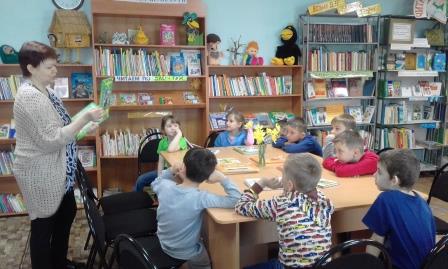  Чтобы стать настоящими читателями, надо знать как нужно вести себя в библиотеке.«Правила пользования библиотекой»В библиотеке надо вести себя тихо, т.к. шум мешает другим читателям.Четко и внятно назови свой класс и фамилию, чтобы библиотекарь вычеркнул книгу.С библиотечными книгами надо обращаться особенно бережно, чтобы их смогло прочесть как можно больше учеников.Библиотечные книги нельзя терять, иначе в библиотеке не останется ни одной книги.Книги в библиотеке надо ставить точно на то место, где вы их взяли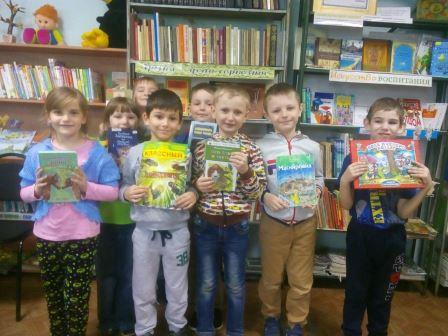 В конце ребятам с удовольствием и очень быстро разгадали загадки которые оставила для них Алёнушка из сказки «Сестрица Алёнушка и братец Иванушка» и Буратино.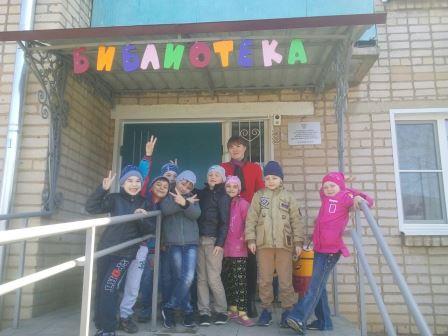 Экскурсия завершена, дети в восторге, всю обратную дорогу щебетали наперебой, рассказывая, что кому понравилось. Читайте девчонки! читайте мальчишки!Плохому не учат любимые книжки!